Activity 1Sleep Quiz — True (T) or False (F)Activity 2Diamond 9Activity 4Sleep Scenariosd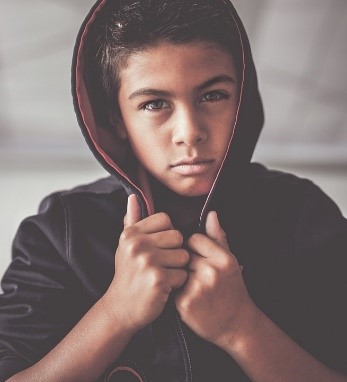 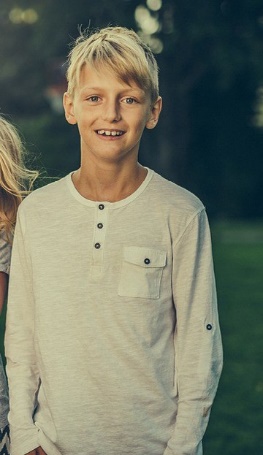 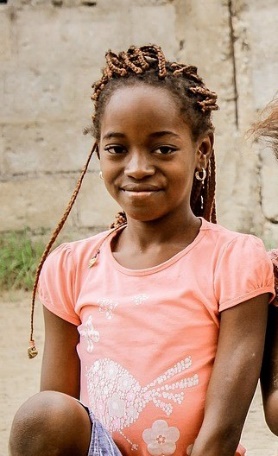 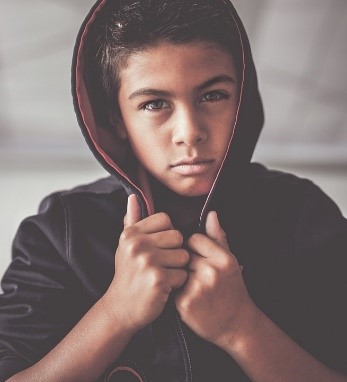 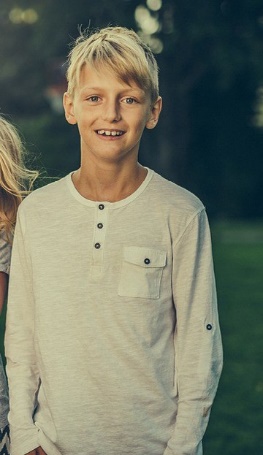 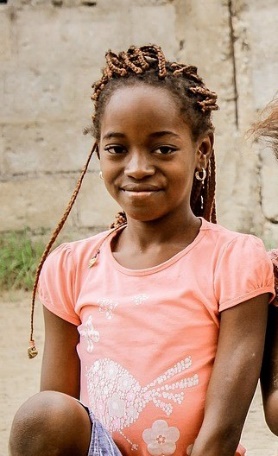 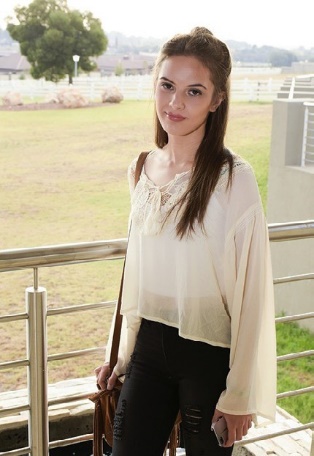 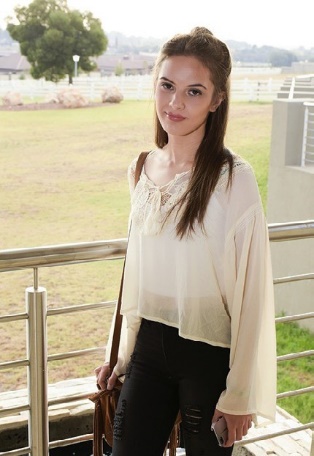 STATEMENTT/FCOMMENTSTeenagers need more sleep than adultsSleeping in at weekends to catch up on sleep willhelp you feel refreshed on MondayMost teenagers on average get the right amount of sleepIt is recommended to eat a small snack before bedtimeIt is helpful to use a phone app to help track andpromote sleepNaps should be no longer than 30 minutesIt is possible to counteract the effects of lack of sleep by drinking caffeinated drinksGetting healthy sleep can improve school resultsUsing the night setting on a phone means it doesn’t have any effect on sleep